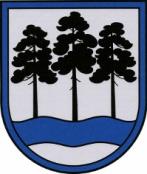 OGRES  NOVADA  PAŠVALDĪBAReģ.Nr.90000024455, Brīvības iela 33, Ogre, Ogres nov., LV-5001tālrunis 65071160, e-pasts: ogredome@ogresnovads.lv, www.ogresnovads.lv PAŠVALDĪBAS DOMES ĀRKĀRTAS SĒDES PROTOKOLA IZRAKSTS2.Par Ogres novada pašvaldības iekšējo noteikumu Nr.68/2022 “Ukrainas un Latvijas bērnu un jauniešu vasaras nometņu Ogres novadā projektu konkursa nolikums” pieņemšanuPamatojoties uz Ministru kabineta 2022.gada 31.maija rīkojumu Nr.392 “Par apropriācijas pārdali” (prot.Nr.29 39§), lai nodrošinātu nepilngadīgu Ukrainas civiliedzīvotāju un Latvijas izglītojamo valsts valodas apguves un psihoemocionālā atbalsta integrācijas nometņu organizēšanu vasaras periodā, ir sniegts atbalsts 613 180 euro apmērā. Projektu “Atbalsts Ukrainas un Latvijas bērnu un jauniešu nometnēm” īsteno Valsts izglītības satura centrs (turpmāk - Centrs) pašvaldības skolēnu vasaras brīvlaikā līdz 2022.gada 31.augustam. Finansējums nometnēm tiek piešķirts uz līguma pamata starp Centru un pašvaldību. Atbalsta apjoms nometņu organizēšanai pašvaldībā tika piešķirts atbilstoši Ukrainas bērnu un jauniešu skaitam pašvaldībā, pieaicinot attiecīgo pašvaldības administratīvajā teritorijā dzīvojošo bērnu skaitu. Ogres novada pašvaldībai programmas īstenošanai piešķirti 14 643 euro. Nometņu dalībnieku mērķgrupa ir Ukrainas bērni un jaunieši, kuriem pagaidu dzīvesvieta ir noteikta Ogres novadā un kuri reģistrēti Valsts izglītības informācijas sistēmā (VIIS) vai līdz šim mācījušies attālināti Ukrainas izglītības iestādēs, bet 2022./2023.mācību gadā uzsāks mācības Latvijas izglītības iestādēs, un Latvijas skolēni no 1. līdz 12. klasei, kuru dzīvesvieta deklarēta Ogres novada administratīvajā teritorijā. Nometnes dalībnieku skaits sadalās aptuveni līdzvērtīgi (50% Ukrainas bērni un  50% Latvijas skolēni).	Maksimālais atbalsta apjoms ir 20 euro dienā par viena bērna dalību 6 - 10 dienu dienas nometnē, 40 euro dienā par viena bērna dalību 6 - 10 diennakšu ilgā diennakts nometnē.Bērnu nometnes jāorganizē, pamatojoties uz Ministru kabineta 2009. gada 1. septembra noteikumiem Nr. 981 “Bērnu nometņu organizēšanas un darbības kārtība” un ievērojot tajos noteiktās prasības.Ņemot vērā minēto, nometņu īstenošanai ir nepieciešams apstiprināt Ukrainas un Latvijas bērnu un jauniešu vasaras nometņu Ogres novadā projektu konkursa nolikumu.	Pamatojoties uz Ministru kabineta 2022. gada 31. maija rīkojumu Nr. 392 “Par apropriācijas pārdali” (prot.Nr.29 39§), likuma “Par pašvaldībām” 15. panta pirmās daļas 4. punktu, 21. panta pirmās daļas 23. punktu un 41. panta pirmās daļas 2. punktu, un Izglītības likuma 17. panta pirmo daļu,balsojot: ar 17 balsīm "Par" (Artūrs Mangulis, Atvars Lakstīgala, Dace Māliņa, Dace Nikolaisone, Dainis Širovs, Dzirkstīte Žindiga, Gints Sīviņš, Ilmārs Zemnieks, Indulis Trapiņš, Jānis Iklāvs, Jānis Lūsis, Jānis Siliņš, Kaspars Bramanis, Pāvels Kotāns, Raivis Ūzuls, Rūdolfs Kudļa, Valentīns Špēlis), "Pret" – nav, "Atturas" – nav,Ogres novada pašvaldības dome NOLEMJ:Pieņemt Ogres novada pašvaldības iekšējos noteikumus Nr.68/2022 “Ukrainas un Latvijas bērnu un jauniešu vasaras nometņu Ogres novadā projektu konkursa nolikums” (pielikumā).Uzdot Ogres novada Izglītības pārvaldei organizēt atklātu projektu konkursu.Uzdot Ogres novada pašvaldības Centrālās administrācijas Komunikācijas nodaļai publicēt informāciju par projektu konkursu Ogres novada pašvaldības mājas lapā www.ogresnovads.lv.Uzdot Ogres novada pašvaldības Centrālās administrācijas Kancelejai nodrošināt pieejamu projektu konkursa nolikumu Klientu apkalpošanas centrā un nosūtīt to Ogres novada pilsētu un pagastu pārvaldēm.Kontroli par lēmuma izpildi uzdot Ogres novada pašvaldības izpilddirektoram. (Sēdes vadītāja,domes priekšsēdētāja vietnieka G.Sīviņa paraksts)Ogrē, Brīvības ielā 33         Nr.14         2022. gada 30. jūnijā